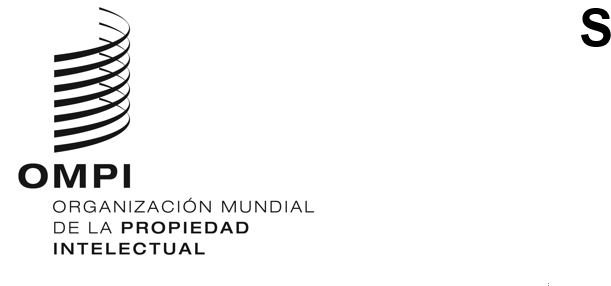 WO/CC/77/1 REV. 2ORIGINAL: InglésFECHA: 28 DE FEBRERO de 2020Comité de Coordinación de la OMPISeptuagésima séptima sesión (27.ª extraordinaria)
Ginebra, 4 y 5 de marzo de 2020Proyecto revisado de orden del díapreparado por la Secretaría	Apertura de la sesión por el presidente	Aprobación del orden del día de la sesiónVéase el presente documento	Aprobación del Reglamento ad hocVéase el documento WO/CC/77/3	Designación al puesto de director generalVéase el documento WO/CC/77/2 Rev.	Resumen del presidente	Clausura de la sesión por el presidente[Fin del documento]